В целях создания благоприятной экологической обстановки в населенных пунктах Ленского района, организованного проведения экологических месячников, участия общественности, производственных коллективов в решении вопросов охраны окружающей среды и формирования экологической культуры населения, п о с т а н о в л я ю:1. Провести с 22 марта по 22 декабря 2022 года на территории Ленского района Республики Саха (Якутия) 16-ую  районную экологическую акцию «Природа и мы». 2. Утвердить:	2.1. Положение о 16-ой районной экологической акции «Природа и мы» согласно приложению1 к настоящему постановлению;2.2. Состав организационного комитета 16-ой районной экологической акции «Природа и мы» согласно приложению 2 к настоящему постановлению;2.3. Положение об организационном комитете 16-ой районной экологической акции «Природа и мы» согласно приложению 3 к настоящему постановлению;2.4. План мероприятий 16-ой районной экологической акции «Природа и мы» согласно приложению 4 к настоящему постановлению.3. Рекомендовать руководителям организаций и предприятий обеспечивать проведение мероприятий 16-ой районной экологической акции «Природа и мы», предусмотрев соответствующее финансирование из собственных средств.4. Рекомендовать главам муниципальных образований поселений приурочить проведение аналогичных мероприятий в муниципальных образованиях к срокам проведения 16-ой районной экологической акции «Природа и мы».5. Рекомендовать ГАУ  РС (Я) «Сахапечать» (Олесова М.Н.),  ГБУ НВК «Саха», Ленский филиал (Андреев В.А.), ООО «Медиакомпания «Алмазный край» (Васёва О.Е.) организовать освещение акции в средствах массовой информации.6. Возложить координацию проведения 16-ой районной экологической акции «Природа и мы» на председателя Ленского комитета государственного экологического надзора (Никонов Т.И.).7. Главному специалисту управления делами (Иванская Е.С.)  опубликовать настоящее постановление в средствах массовой информации и разместить на сайте муниципального образования «Ленский район». 8. Контроль  исполнения настоящего постановления оставляю за собой.                                                             Приложение 1 к постановлению и.о.  главы                                                                           от «___» марта 2022 г.                                                                           № ________________ПОЛОЖЕНИЕо 16-ой районной экологической акции «Природа и мы»1. Общие положенияРайонная экологическая акция «Природа и мы» (далее - Акция) -комплексный проект, состоящий из нескольких разделов, включающих массовые практические природоохранные и эколого-просветительские мероприятия. Мероприятия Акции активно призваны информировать население Ленского района об экологической ситуации, обеспечивать активное участие общественности в решении экологических проблем, стимулировать готовность каждого человека во внесении личного вклада в охрану окружающей среды и социально-экономического развития района с учетом рационального природопользования.2. Цели и задачи Акции         2.1 Привлечение внимания общественности к существующим экологическим проблемам;         2.2 Разработка и отстаивание социальных приоритетов, связанных с охраной окружающей среды и здоровья человека;         2.3 Развитие и укрепление контактов и взаимосотрудничества государственных природоохранных организаций с органами муниципальных образований, учреждениями образования, науки, культуры, спорта и туризма, средствами массовой информации, трудовыми коллективами производственных предприятий;         2.4 Консолидирование деятельности государственных и общественных объединений, организаций в деле охраны окружающей среды.3. Основные направления АкцииАкция проводится согласно экологическому календарю:21 марта - Международный день леса22 марта - Всемирный День водных ресурсов1 апреля – День птиц15 апреля – День экологических знаний15 апреля - 5 июня – Общероссийские Дни защиты от экологической опасности19 апреля – День подснежника 22 апреля – Международный День Земли1 - 10 мая – Весенняя декада наблюдений птиц3 мая – День Солнца12 мая – День экологического образования15 мая – Международный день климата15 мая – 15 июня -   Единые дни действий  в защиту малых рек  и водоемов22 мая – Международный День биологического разнообразия5 июня – Всемирный День окружающей среды (День эколога РФ)6 июня – Международный день очистки водоёмов27 июня – Всемирный день рыболовства2 июля – День реки Лена16 августа – Международный День бездомных животных11 сентября – День рождения Всемирного фонда дикой природы (WWF) 13 сентября  – Всемирный день журавля16 сентября – Международный день охраны  озонового слоя20 сентября – День работников леса22 сентября – День без автомобилей Неделя в сентябре – Всемирная акция «Очистим планету от мусора»4. Место проведенияРайонная Акция проводится на территории Ленского района Республики Саха (Якутия).5. Дата проведенияАкция проводится с 22 марта по 22 декабря 2022 года.6. Финансовое обеспечениеФинансирование Акции будет осуществляться из средств бюджетов поселений, природопользователей, средств бюджета МО «Ленский район» в рамках реализации муниципальных программ «Развитие образования в Ленском районе», «Охрана окружающей среды и природных ресурсов в Ленском районе».7. Информационная поддержка	ГАУ  РС (Я) «Сахапечать»,  ГБУ НВК «Саха», Ленский филиал, ООО «Медиакомпания «Алмазный край».8. Участники Акции      	В Акции принимают участие представители органов исполнительной власти (по согласованию), специалисты в области охраны окружающей среды и природопользования, представители учреждений образования, культуры, природоохранных структур, производственных коллективов, общественных организаций, студенты и школьники, жители района.   Приложение 2к постановлению и.о.  главыот «___» марта 2022 г.№ _________________СоставРайонного организационного комитета16-ой районной экологической акции «Природа и мы»Приложение 3к постановлению и.о. главыот «___» марта 2022 г.№ _________________ПОЛОЖЕНИЕ о Районном организационном комитете 16-ой районной экологической акции «Природа и мы»1. Общие положения1.1. Районный организационный комитет по подготовке и проведению 16-ой районной экологической акции "Природа и мы" (далее - Районный оргкомитет) создан в целях организованного проведения экологических месячников, участия общественности, производственных коллективов в решении вопросов охраны окружающей среды и формирования экологической культуры населения в рамках 16-ой районной экологической акции «Природа и мы» (далее - Акция);1.2. Районный оргкомитет в своей деятельности руководствуется Конституцией Российской Федерации и Конституцией (Основным законом) Республики Саха (Якутия), законодательством Российской Федерации и Республики Саха (Якутия), актами Президента Российской Федерации и Правительства Российской Федерации, Президента Республики Саха (Якутия) и Правительства Республики Саха (Якутия), соглашениями о взаимодействии и сотрудничестве с федеральными органами, хозяйствующими субъектами, органами местного самоуправления и общественными организациями, а также настоящим Положением.2. Цель и задачи2.1. Целью Районного оргкомитета является организация и координация проведения 16-ой районной экологической акции "Природа и мы";2.2. Основные задачи Районного оргкомитета:2.2.1. Разработка основных направлений эколого-просветительских и природоохранных практических мероприятий по подготовке и проведению Акции;2.2.2. Утверждение ежегодного плана мероприятий Акции;2.2.3. Организация проведения эколого-просветительских и природоохранных практических мероприятий Акции;2.2.4. Освещение в средствах массовой информации Акции;2.2.5. Организация участия Ленского района в республиканских конкурсах по проведению Общероссийских дней защиты от экологической опасности;2.2.6. Координация деятельности органов исполнительной власти Республики Саха (Якутия), органов местного самоуправления, территориальных органов федеральных органов исполнительной власти, хозяйствующих субъектов, общественных организаций при решении задач формирования экологической культуры населения.3. Порядок формирования и структура Районного оргкомитетаСостав Районного оргкомитета утверждается постановлением главы муниципального образования "Ленский район". Районный оргкомитет возглавляет председатель. В состав Районного оргкомитета входит  заместитель председателя, секретарь, члены комитета.4. Регламент работы4.1. Районный оргкомитет осуществляет свою деятельность во взаимодействии с органами исполнительной власти, осуществляющими управленческие функции в сфере обеспечения экологической безопасности, органами местного самоуправления, хозяйствующими субъектами, общественными организациями и  иными организациями;4.2. Заседания Районного оргкомитета ведет его председатель, а в его отсутствие - заместитель председателя;4.3. Ответственный секретарь Районного оргкомитета организует проведение заседаний Районного оргкомитета, обеспечивает подготовку материалов к заседаниям оргкомитета и оформление протокольного решения;4.4. Заседания Районного оргкомитета проводятся в соответствии с утвержденным планом работы, а также по мере необходимости в период проведения Акции и считаются правомочными, если на них присутствуют более половины членов Районного оргкомитета. В случае необходимости на заседания могут быть приглашены лица, не являющиеся его членами;4.5. В повестку дня заседания Районного оргкомитета включаются вопросы в соответствии с утвержденным графиком работы, а также вопросы, требующие срочного рассмотрения. Члены Районного оргкомитета, внесшие вопрос на рассмотрение заседания Районного оргкомитета, обеспечивают подготовку и своевременное представление необходимых материалов;4.6. Уведомления о предстоящем заседании Районного оргкомитета направляются членам  Районного оргкомитета не позднее, чем за три дня до даты его проведения;4.7. Заседания Районного оргкомитета оформляются протоколом. Протокол заседания Районного оргкомитета составляется не позднее семи дней с момента проведения заседания и подписывается председателем Районного оргкомитета либо его заместителем и ответственным секретарем.Приложение 4к постановлению и.о. главыот «___» марта 2022 г.№ _________________План мероприятий16 районной экологической акции «Природа и мы» на 2022 годМуниципальное образование«ЛЕНСКИЙ РАЙОН»Республики Саха (Якутия)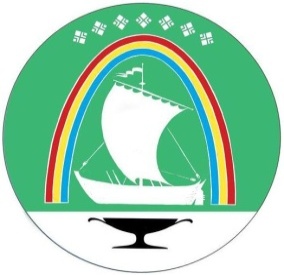 Саха Өрөспүүбүлүкэтин «ЛЕНСКЭЙ ОРОЙУОН» муниципальнайтэриллиитэПОСТАНОВЛЕНИЕ                  УУРААХг. Ленск                      Ленскэй кот «16» __марта___2022 года                          № ___01-03-138/2___от «16» __марта___2022 года                          № ___01-03-138/2___О проведении 16-ой районной экологической акции «Природа и мы»И.о. главыЕ.С. Каражеляско1.Каражеляско Евгений Степанович И.о. первого заместителя главы муниципального образования «Ленский район», председатель оргкомитета2.Никонов Трофим ИвановичРуководитель Ленского комитета государственного экологического надзора Министерства экологии, природопользования и лесного хозяйства РС (Я), заместитель председателя оргкомитета3.Алянкина Людмила ДмитриевнаГлавный специалист по охране окружающей среды (эколог) МКУ «КИО МО «Ленский район», секретарь оргкомитета       Члены:       Члены:       Члены:4.Хорунов Александр АлександровичГлава муниципального образования «Город Ленск»5.Хомколова Юлия АнатольевнаСтарший госинспектор Ленского комитета государственного экологического надзора Министерства экологии, природопользования и лесного хозяйства РС (Я)6.Корнилова Изумира НиколаевнаНачальник МКУ «Районное управление образования»7.Захария Анастасия ЮрьевнаНачальник  МКУ «Ленское районное управление культуры»8.Максимова Алёна ЮрьевнаВедущий специалист отдела  МКУ «КИО МО «Ленский район»9.Андреев Виталий АлександровичДиректор – главный редактор Ленского филиала ГБУ НВК «Саха»10.Васёва Олеся ЕвгеньевнаДиректор-главный редактор ООО «Медиакомпания «Алмазный край»11.Сидорова Александра СергеевнаПредседатель МКУ «Комитет по молодёжной и семейной политике» МО «Ленский район»12.Ильчук  Зоя СергеевнаДиректор МКУК "Ленская межпоселенческая централизованная библиотечная система"13.Сафонова Олеся ВикторовнаДиректор МКУК «Ленский историко-краеведческий музей»14.Константинова Ольга ИвановнаДиректор МБУК «ЦДНТ» МО «Город Ленск»15.Барбашова Анна СергеевнаИ.о. директора  МКУ ДО «Сэргэ»16.Олесова Мария НиколаевнаГлавный редактор ГАУ  РС (Я) «Сахапечать»№МероприятияСрок  иcполненияОтветственныеОфициальное торжественное открытие XVI районной экологической акции «Природа и мы»мартОрганизационный комитет акции «Природа и мы»Конкурс «Зимующие птицы»январь-февральМКУ ДО «СЭРГЭ», Ленский комитет ГЭН.Конкурс экологических проектов «Экопоколение»апрель-майМКУ ДО «СЭРГЭ», Ленский комитет ГЭН.Конкурс скульптур, приуроченный к Всемирному дню защиты лабораторных животных24 апреля.МКУ ДО «СЭРГЭ»День кошек в России (конкурс рисунков или фото своих питомцев)1 мартаМКУ ДО «СЭРГЭ»Экологический десант «Мы дружим с природой» (субботники)майМКУ ДО «СЭРГЭ»Экологическая акция  «Подари жизнь» посадка деревьевмайМКУ ДО «СЭРГЭ»Летний челлендж «Редкий кадр» (Явления природы, насекомые, животные, птицы).июньМКУ ДО «СЭРГЭ», Ленский комитет ГЭН.Конкурс поделок из природного материаласентябрь-октябрьМКУ ДО «СЭРГЭ», Ленский комитет ГЭН.Распространение листовок «Спасем наш мир»ноябрьМКУ ДО «СЭРГЭ»Конкурс Экологических сказокдекабрьМКУ ДО «СЭРГЭ»Конкурс по созданию настольной игры на экологическую тему (из отходов)январьМКУ ДО «СЭРГЭ»Экологический конкурс «Я делаю чистый город»февраль-мартМКУ ДО «СЭРГЭ», Ленский комитет ГЭН.Межведомственная игра с семьями «группы риска» «Зимние забавы»- февраль. (Место проведения горнолыжная база).февральГКУ РС (Я) «ЛСРЦН»Онлайн Фотоконкурс «Пробуждение» (фото с пробуждениями природы)апрель-май.ГКУ РС (Я) «ЛСРЦН», Ленский комитет ГЭНВыездная межведомственная игра с семьями «группы риска» «Гренада» (место проведения берег реки Чанчик)июньГКУ РС (Я) «ЛСРЦН»Онлайн Фотоконкурс «В мире животных» (фото диких и домашних животных и птиц)июль-август.ГКУ РС (Я) «ЛСРЦН», Ленский комитет ГЭНМежведомственная спортивная игра с семьями «группы риска» «Веселые старты».ИюльГКУ РС (Я) «ЛСРЦН»Экскурсии по музею. Посещение экспозиции «Природа Ленского района»в течение годаМБУК «Ленский историко-краеведческий музей»Тематическая беседа со слайд - презентацией «Заказники и резерваты Ленского района», ко Дню заповедников и национальных парков России (для учащихся СОШ, для постояльцев Дома-интерната для престарелых и инвалидов)11- 21 январяМБУК «Ленский историко-краеведческий музей»Беседа «Животный мир Якутии» с передвижной выставкой, ко  Всемирному дню дикой природы(для воспитанников детских садов и учащихся младших классов СОШ)1 - 4 мартаМБУК «Ленский историко-краеведческий музей»Интеллектуальная экологическая игра «Знатоки природы»(учащиеся СОШ города)мартМБУК «Ленский историко-краеведческий музей»Тематическая беседа с передвижной выставкой (к Международному дню птиц, для воспитанников детских садов иучащихся младших классов СОШ)1 - 8 апреляМБУК «Ленский историко-краеведческий музей»16 районная научно-краеведческая конференция «Люби и знай свой край родной». Секция «Экологическое краеведение»9 апреляМБУК «Ленский историко-краеведческий музей»Тематическая беседа «Красная книга РС (Я)» со слайд -презентацией, к Международному дню Земли (для воспитанников детских садов и учащихся младших классов СОШ)22 апреляМБУК «Ленский историко-краеведческий музей»Тематическая беседа со слайд -презентацией «Могучая и великая река Лена», ко Дню реки Лена(для учащихся СОШ - площадки, для постояльцев Дома-интерната для престарелых и инвалидов)1 - 6 июляМБУК «Ленский историко-краеведческий музей»Выставка-конкурс поделок из природного материала «У Осени в лукошке»с 20  сентября по 1  октябряМБУК «Ленский историко-краеведческий музей»Конкурс семейных экологических проектов «Моя семья – природе друг!»сентябрь-октябрьМБУК «Ленский историко-краеведческий музей»Тематическая беседа «Красная книга РС (Я)» со слайд-презентацией,  к Международному дню защиты животных (для воспитанников детских садов, учащихся СОШ и для постояльцевДома-интерната для престарелых и инвалидов)4 октябряМБУК «Ленский историко-краеведческий музей»Занятия с детским реабилитационным центром, в том числе на экологическую тематикуеженедельноМБУК «Ленский историко-краеведческий музей»Постоянно действующая книжная выставка «Экомир нашей природы»в течение годаМКУК «ЛМЦБС» все филиалыЦикл книжных выставок, бесед, обзоров «Экологический вернисаж», экологические праздники (согласно КЗД на 2022 г.)в течение годаМКУК «ЛМЦБС» все филиалыПроведение часов фольклора, викторин, экологических игр, эко-уроков «Дом наш – планета Земля»в течение годаМКУК «ЛМЦБС» все филиалыЦикла мероприятий ко Дню реки Лена «Великая река – Лена»в течение годаМКУК «ЛМЦБС» все филиалыУчастие в районных, республиканских природоохранных мероприятияхв течение годаМКУК «ЛМЦБС» все филиалыПроект «Мы и природа»в течение годаМКУК «ЛМЦБС» детская библиотекаКонкурс «Библиотечная клумба»июнь -сентябрьМКУК «ЛМЦБС» все филиалыКонкурс на лучшую виртуальную экскурсию «Тропинки родного края»июнь -сентябрьМКУК «ЛМЦБС» все филиалыКонкурс «Эковзгляд»в течение годаМКУК «ЛМБС» все филиалыЭко викторины «День птиц», «День Байкала», «Цветок сардаана» и др.в течение годаМКУК «ЛМЦБС» все филиалыРайонная акция «Чистый берег»в течение годаМО «Ленский район» все поселения и организации.Конкурс «Вода России»июнь-августЛенский комитет ГЭНКонкурс «Экоселфи»июнь-августЛенский комитет ГЭНКонкурс «Экология начинается со двора»сентябрь-октябрьЛенский комитет ГЭН, ГАУ  РС (Я) «Сахапечать»Фото - конкурс «Эковзгляд»август-сентябрьЛенский комитет ГЭНКонкурс «Лес Победы» (по посадке деревьев, кустарников)сентябрь-октябрьЛенский комитет ГЭНВело - марафон «Чистый воздух»июльМКУ «Комитет по молодежной и семейной политике МО «Ленский район», Ленский комитет ГЭНВидеоконкурс ко Дню эколога «Охрана природы – дело каждого!»май-июньЛенский комитет ГЭН, ГАУ  РС (Я) «Сахапечать»Конкурсы рисунков, фотоконкурсы, конкурсы поделок, викторин, конкурсы сочинений, видеороликов и др.в течение годаОбразовательные учрежденияПроведение различных акций экологической направленности, субботники (уборка территорий ОУ)в течение годаОбразовательные учреждения, ДОУПроведение субботников (уборка территории ОУ)май, сентябрьОбразовательные учреждения, ДОУПроведение классных часов, уроков, тематических мероприятий, бесед в соответствии с календарём экологических датв течение годаОбразовательные учреждения, ДОУПроведение библиотечных уроков, выставок литературы и творчества на экологическую темув течение годаОбразовательные учреждения, ДОУМуниципальный конкурс исследовательских и творческих проектов дошкольников и младших школьников «Я -  исследователь»ежегодно,январьМКУ «Районное управление образования»Муниципальный этап республиканской научно-практической конференции молодых исследователей "Шаг в будущее"ежегодно,декабрьМКУ «Районное управление образования»Районное мероприятие «Семейная рыбалка»апрельМКУ «Комитет по молодежной и семейной политике МО «Ленский район»V Республиканский туристический слет молодежи «Мурбай – 2020»июльМКУ «Комитет по молодежной и семейной политике МО «Ленский район»Акция «Чистый берег»июнь, июль, августВолонтерские движения Ленского районаАкция «Чистая Республика»сентябрьВолонтерские движения Ленского районаАкция «Чистый родник»июнь, июль, августВолонтерские движения Ленского районаАкция «Чистый город» («Чистое село»)июнь, июльВолонтерские движения Ленского районаПосвящение в ряды «Зеленых пионеров»в течении годаЛенский комитет ГЭНПодведение итогов. Закрытие XVI районной экологической акции «Природа и мы»ноябрь-декабрьОрганизационный комитет акции «Природа и мы»